Activity to live with pupils, to share with european teachers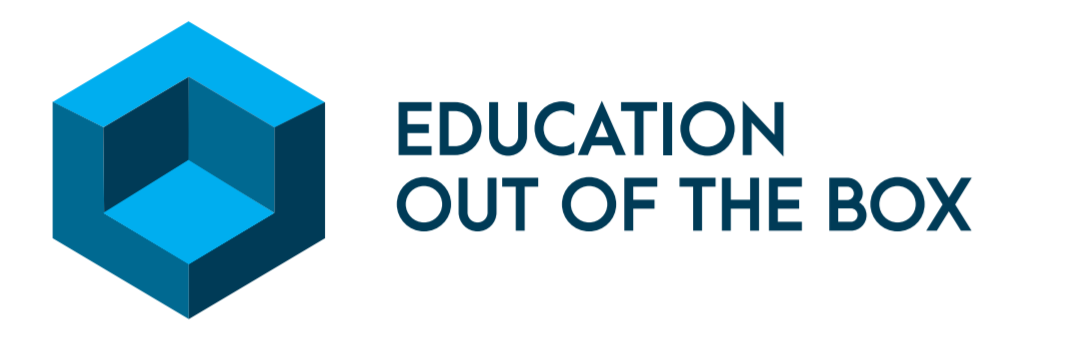 Title Science and Tehcnology in kindergartenLearners’ age 2,5  to 6 years Approximate durationHalf a day or a daySubject (please check X)Subject (please check X)Subject (please check X)Subject (please check X)Subject (please check X) mother language  art and cultureX mathematicsX sciencesX technology philosophy/religions history geography music physical educationX ICT  other : other : other : other :Learning objectives learn about the scientific and technical approach (observation, question, planification, research, manipulation, verification, synthesis, trial and error approach, problem solving)spatial vocabulary, topology, plan, 2D/3D, enumeration, rotation, symmetry, abstraction …21st century skills that activity will improve21st century skills that activity will improveLife competenceDigital competenceX Personal (self-regulation, flexibility,  wellbeing)   Information and media literacy (understand the content in digital environment, create and adapt a search, access to digital information and navigate between them) Social (empathy, communication, collaboration) Communication and collaborative learning (interact through a variety of digital technologies, be aware of behavioural norm, share digital content with others, protect one’s own reputation Learning to learn (growth mindset, critical thinking, managing learning)X Digital content use and creation (use digital technologies to visualize and understand concepts; create, modify or edit digital content in different formats; plan and develop a sequence of understandable instructions (code))X Creativity (curiosity, open-Mindedness, imagination, problem solving) Responsible use (protect devices and understand risks and threat, understand safety and security measures) What would you like to share?What would you like to share?What would you like to share?What would you like to share?X classroom activity online activity online activity outdoor activity X in-school activity  X teacher guidance                                    autonomousX in-school activity  X teacher guidance                                    autonomous at home activity    parental guidance                                     autonomous at home activity    parental guidance                                     autonomous video video information document information document digital game for children digital game for children powerpoint presentation powerpoint presentationResources requiredResources requiredHumanA teacher (at least )MaterialA blue-bot + grid, arrows (!!! size depending of the mouse)+ a cheese, a “cat” or obstaclesA turing tumble + models + cards with necessary materialA box of gears with cranks + pictures to classify + models+ everyday objectsMaterial to make a lever + teddies + legos (+ a book with the story) + cards to complete + everyday objectsA box of lego machines+ models + videos+ card with vocabularyDigitala computer with internet connection (for bookcreator) and, if possible, an interactive with boardOrganizationOrganization  IntroductionToday we are going to live a special day. We will discover how different machines and technical tools work. You will go through 4 workshops (+ explanations). Throughout the day we will take photos to create a book with everything we have learned. At the end of the day, you will receive a science and technology hero diploma for all the challenges you complete.Blue-bot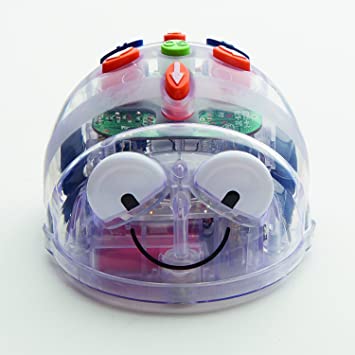 Free handling: children explore material.Bodily experience: children move on the wayGuidance: children guide the mouse graduallyProgramming: children program the mouse from the startProgress: Same thing with models and with obstaclesStructuring: children explain what they have learned.Turing Tumble 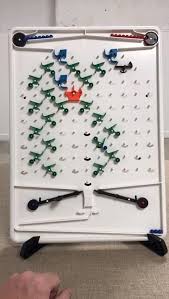 Free handling: children explore materialPlanning: children prepare necessary partsArrangement: children place the pieces in the right placeChecking: children release marbles.Progress: Same thing with more complicated levelStructuring: children explain what they have learned.Gears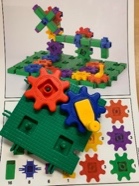 Free handling: children explore materialGear or not gear? children make hypotheses and verify.Arrangement: children make a construction with a modelTransfer: children discover objects that work like thisStructuring: children explain what they have learnLever 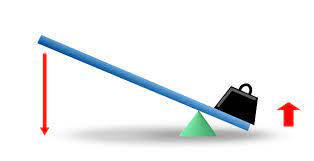 Problem situation: tell a story to the children to introduce the problem (for ex., two characters playing seesaw)Handling and hypothesesProblem solving: children check their hypotheses.Transfer: children discover objects that work like thisStructuring: children explain what they have learnLego machines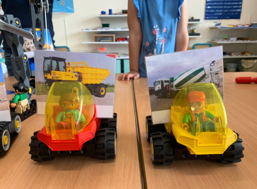 Free handling: children explore materialContext: Children discover real machines (videos)Arrangement: children make construction with modelStructuring: children associate he right words with the machines* you can also speak about safety equipmentConclusionBook creator: The children create the digital book together to summarize the learning. For each workshop, the children choose the photos and make the audio recordings to explain what they are doing. They can also add specific words. At the end, the book is shared with the parents.Diploma: children receive a diploma with their discoveries.TIPS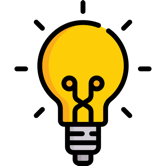 Properly prepare and test the equipmentHave clear instructionsUse specific termsGradually decrease the guidanceDo not have too many children (3 for Turing)Do not plan too long